Приложение к постановлению АдминистрацииСуксунского городского округаПермского краяот 10.02.2021 № 85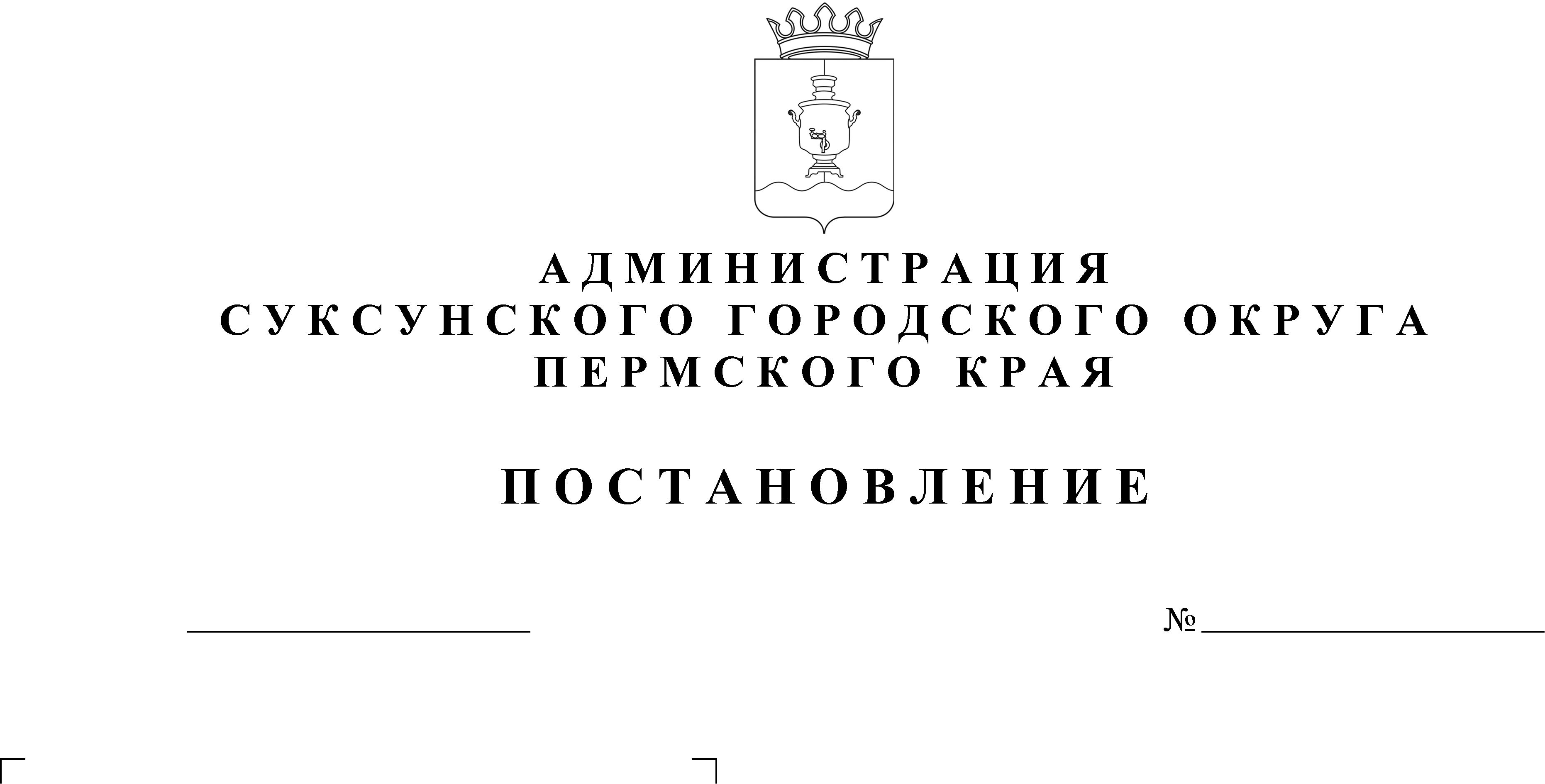 В соответствии с частью 9 статьи 39Градостроительного кодекса Российской Федерации, на основании заявления Ковина Вячеслава Эдуардовича, заключения о результатах общественных обсуждений от __________.ПОСТАНОВЛЯЮ:1. Предоставить разрешение на отклонение от предельных параметров разрешенного строительства объекта капитального строительства на земельном участке с кадастровым номером 59:35:0000000:734, расположенного по адресу: Российская Федерация, Пермский край, г.о. Суксунский, рп. Суксун, ул. Механизаторов, д. 48а.2. Настоящее постановление вступает в силу с момента его опубликования в районной газете «Новая жизнь».3. Контроль за исполнением настоящего постановления оставляю за собой.Глава городского округа – глава Администрации Суксунскогогородского округа							        П.Г. Третьяков